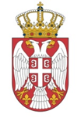 РЕПУБЛИКА СРБИЈАНАРОДНА СКУПШТИНАОдбор за европске интеграције20 Број: 06-2/301-1612. децембар 2016. годинеБ е о г р а дЗАПИСНИК ЈЕДАНАЕСТЕ СЕДНИЦА ОДБОРА ЗА ЕВРОПСКЕ ИНТЕГРАЦИЈЕ НАРОДНЕ СКУПШТИНЕ РЕПУБЛИКЕ СРБИЈЕПОНЕДЕЉАК, 12. ДЕЦЕМБАР 2016. ГОДИНЕ	Седница је почела у 14.00 часова.Седницом је председавала председница Одбора Мариника Тепић. Седници су присуствовали чланови Одбора Весна Марковић, Жарко Мићин, Биљана Пантић Пиља,Душица Стојковић, Звонимир Ђокић, Бранко Ружић, Петар Јојић, Александар Стевановић, Наташа Вучковић, Муамер Бачевац, Елвира Ковач и заменици чланова Одбора Милимир Вујадиновић, Нада Лазић и Драган Вељковић. Седници нису присуствовали чланови Одбора Гордана Чомић, Хаџи Милорад Стошић и Младен Грујић.Седници Одбора је присуствовала и народна посланица која није члан Одбора Марија Јањушевић, као и  Драгана Миловановић из Републичке дирекције за воде у Министарству пољопривреде и заштите животне средине и Ана Сеничић, из Управе за превоз опасног терета у Министарству грађевинарства, саобраћаја и инфраструктуре. Председница Одбора предложила је да се предложени дневни ред прошири са још две тачке: Позив за Гордану Чомић, чланицу Одбора и потпредседницу Народне скупштине, за 10. Форум Европа -  Украјина, који ће бити одржан од 26. до 28. јануара 2017. године у Ржежову, Пољска; и Позив на Интерпарламентарну конференцију "Локалне и регионалне власти у региону проширења и регионална политика ЕУ" која ће бити одржана 30-31. јануара 2017. године у Европском парламенту у Бриселу. Допуњени предлог дневног реда једногласно је усвојен:Дневни редПредлог закона о изменама и допунама Закона о водама, који је поднела Влада (број 325-3193/16 од 6. децембра 2016. године), у начелу,Предлог закона о транспорту опасне робе, који је поднела Влада (број 011-2623/16 од 25. октобра 2016. године), у начелу,Одређивање делегације Одобра за састанак председавајућих Конференције одбора за европске послове парламената држава чланица ЕУ (КОСАК), који ће бити одржан 22. и 23. јануара 2017. године на Малти,Позив за Гордану Чомић, чланицу Одбора и потпредседницу Народне скупштине, за 10. Форум Европа -  Украјина, који ће бити одржан од 26. до 28. јануара 2017. године у Ржежову, Пољска.Позив на Интерпарламентарну конференцију "Локалне и регионалне власти у региону проширења и регионална политика ЕУ" која ће бити одржана 30-31. јануара 2017. године у Европском парламенту у Бриселу.Пре преласка на дневни ред усвојени су записници са четврте, пете и шесте седнице Одбора.Тачка 1.Председница Одбора је отворила прву тачку дневног реда Предлог закона о изменама и допунама Закона о водама, у начелу, и дала реч Д. Миловановић, која је  указала на циљеве који се постижу поднетим Предлогом закона о изменама и допунама Закона о водама. Истакла је да су предложене измене и допуне резултат анализе усклађености националног законодавства са Оквирном директивом о водама, Директивом о стандардима квалитета животне средине у области политике вода, Директивом о заштити подземне воде од загађивања и погоршавања квалитета, Директивом која се односи на пречишћавање комуналних отпадних вода, Директивом која се односи на заштиту вода од загађивања узрокованог нитратима из пољопривредних извора, Директивом о квалитету воде намењене за људску потрошњу, Директивом о квалитету воде за купање, Директивом о процени и управљању ризицима од поплава и Директивом која утврђује техничке и спецификације за хемијске анализе и мониторинг статуса вода. Д. Миловановић је представила појмове, које предметни Предлог закона дефинише, везано за усклађивање са директивама ЕУ и правилну примену одредби Закона о водама, којима се прописује издавање водних аката и финансирање послова у области управљања водама. Обавестила је да су ради усклађивања са директивама ЕУ извршене измене и одређених дефиниција, измене, односно допуне појмова, а предвиђено је и укидање водног подручја Београд, зато што на постојећем административном подручју града Београда није било могуће интегрално управљање на водним подручјима Сава, Дунав и Морава, у складу са водопривредним прописима, директивама ЕУ и домаћом хидротехничком праксом, што се посебно манифестовало током управљања поменутим водним подручјима у погледу обављања управно-административних послова и послова који су у надлежности јавног водопривредног предузећа, што је имало за последицу сегментно управљање режимом вода, од стране републичких и градских органа, надлежних за водопривреду. Д. Миловановић је објаснила шта се постиже променама у одређеним члановима, све у циљу усклађивања са директивама, као и шта те директиве налажу. Истакла је да је предметни Закон делимично усклађен са прописима ЕУ, и да делимична усклађеност произилази из чињенице да је за потпуно преношење обавеза у складу са другим ревидираним Националним програмом за усвајање правних тековина ЕУ, којим је планирано да ће Република Србија најкасније 2018. године постићи унутрашњу спремност за потпуно преношење правних тековина ЕУ. У даљој дискусији у којој су учествовали Д. Стојковић, Д. Миловановић и М. Тепић, расправљано је о укидању водног подручја града Београда, о усвајању Стратегије управљања водама, увођењу нових такси, као и о томе шта подразумева дугорочну и финансијску политику, тј. да ли тo подразумева да област вода, водопривреде и свега што се усаглашава са правним тековинама ЕУ буде приоритет, почев од ове буџетске године. Председница Одбора је ставила на гласање Предлог закона о изменама и допунама Закона о водама, у начелу. Предлог закона је усвојен већином гласова.Тачка 2.Председница Одбора је отворила другу тачку дневног реда Предлог закона о транспорту опасне робе, у начелу и дала реч А. Сеничић, која је истакла да Закон о транспорту опасне робе уређује услове под којима се обавља транспорт опасне робе у желизничком, друмском саобраћају и унутрашњим водним путевима. Закон је усклађен са Директивом 68/2008, којом су обухваћена сва три међународна споразума о транспорту опасне робе - Европски споразум о међународном транспорту опасне робе у друмском превозу, Европски споразум о међународном транспорту опасног терета на унутрашњим пловним путевима (АДН) и Правилник о међународном железничком превозу опасне робе, који је додатак Конвенције о међународним превозима железницама (KОТИФ). Закон је потпуно усклађен са Директивом и послат Европској комисији, од које је добијено позитивно мишљење. Овим Законом су предвиђена два подзаконска акта, која предвиђају усклађивање са Директивом 35/2010, која обухвата покретну опрему под притиском, а чланом 9. се планира усклађивање са Директивом 95/50, која обезбеђује усклађивање са јединственим контролама на путу. Председница Одбора је ставила на гласање Предлог закона о транспорту опасне робе, у начелу. Предлог закона је усвојен већином гласова..Тачка 3.Председница Одбора је отворила трећу тачку дневног реда Одређивање делегације Одобра за састанак председавајућих Конференције одбора за европске послове парламената држава чланица ЕУ (КОСАК), који ће бити одржан 22. и 23. јануара 2017. године на Малти. М. Тепић је истакла да у складу са консултацијама, које је обавила са члановима Одбора, предлаже Елвиру Ковач и Жарка Мићина као представнике Одбора, који ће ићи на састанак КОСАК, који ће бити одржан 22. и 23. јануара 2017. године на Малти и подсетила да од 1. јануара Малта преузима шестомесечно председавње Европском унијом. Предлог да Елвира Ковач и Жарко Мићин буду представници Одбора на састанаку председавајућих КОСАК је усвојен једногласно.Тачка 4.Председница Одбора је отворила четврту тачку дневног реда Позив за Гордану Чомић, чланицу Одбора и потпредседницу Народне скупштине, за 10. Форум Европа -  Украјина, који ће бити одржан од 26. до 28. јануара 2017. године у Ржежову, Пољска. Предлог да Гордана Чомић учествује на Десетом форуму ЕУ- Украјина, у Пољској је усвојен једногласно.Тачка 5.Председница Одбора је отворила пету тачку дневног реда Позив на Интерпарламентарну конференцију "Локалне и регионалне власти у региону проширења и регионална политика ЕУ" која ће бити одржана 30-31. јануара 2017. године у Европском парламенту у Бриселу. Предлог да Душица Стојковић буде представница Одбора на овој конференцији у Бриселу усвојен је једногласно.Седница је завршена у 14.30 часова.На седници Одбора је вођен тонски запис.СЕКРЕТАР ОДБОРА                                                           ПРЕДСЕДНИЦА ОДБОРААлександар Ђорђевић				                    Мариника Тепић